в МБОУ Ясиновской СОШ 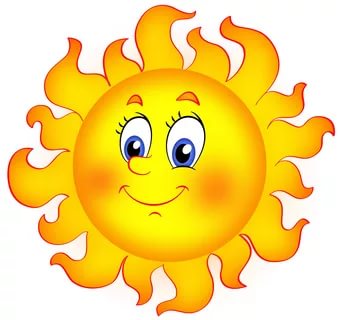 с 04.06.2019 года  по 24.06.2019будет функционироватьлетний оздоровительный лагерь «Солнышко».Режим работы:Мероприятия 	время проведения1. Организационная линейка. Перекличка	8.30 – 8.452. Утренняя гимнастика	8.45 – 9.003. Завтрак	9.00 – 9.304. Общелагерные  мероприятия	9.30 – 11.005. Спортивные занятия, занятия по интересам	11.00 – 12.006. Обед 	12.00 – 13.007. Занятия по интересам, подготовка к мероприятиям	13.00 – 14.308. Уход домой	14.30Лагерь с дневным пребыванием обеспечен:Комната отдыха (здание интерната)Актовый зал с музыкальной аппаратурой (здание школы)Библиотека (здание интерната)СпортплощадкаПлощадка для игр со следующим спортивным инвентарем: волейбольные мячи, баскетбольные мячи, футбольные мячи, скакалки, обручи.Мультимедийный класс:CD-плеер;телевизор;компьютер;проекторКомпьютерный классСтоловая на 44 места с пищеблоком 